П Р О Е К Т 
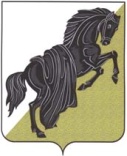 О плане мероприятий по реализации Об утверждении муниципальнойпрограммы «Обеспечение пожарнойбезопасности на территории  Булзинского сельского поселения Каслинского муниципального района на 2024-2026 годы»В соответствии с Положением о порядке разработки, утверждения, реализации и контроля муниципальных программ, утвержденным Постановлением главы Булзинского сельского поселения от 4 мая 2011 года № 26, Уставом Булзинского сельского поселения,ПОСТАНОВЛЯЮ:1. Утвердить муниципальную Программу «Обеспечение пожарной безопасности на территории  Булзинского сельского поселения Каслинского муниципального района на 2024-2026 года» (далее - Программа) (прилагается).2. Осуществлять финансирование Программы в пределах средств, утвержденных в бюджете поселения на очередной финансовый год. Финансирование Программы сверх бюджетных ассигнований, утвержденных в бюджете поселения, осуществляется при условии поступления доходов в бюджет поселения за счет выделения дополнительных средств или перераспределения бюджетных средств на реализацию мероприятий Программы.3. Настоящее Постановление включить в регистр нормативно правовых актов Булзинского сельского поселения.4. Настоящее Постановление вступает в силу с 1 января 2024 года.5. Контроль и организацию исполнения настоящего Постановления оставляю за собой.ГлаваБулзинского сельского поселения                                                                 А.Р.ТитовУтверждена постановлением администрации Булзинского поселенияот _ декабря 2023г.   № __МУНИЦИПАЛЬНАЯ  ПРОГРАММА«Обеспечение пожарной безопасности на территории  Булзинского сельского поселения Каслинского муниципального района на 2024-2026 года»ПАСПОРТОбщее положение Муниципальная программа «По вопросам обеспечения пожарной безопасности на территории Булзинского сельского поселения на 2024-2026 годы» (далее - Программа) определяет направление и механизмы реализации полномочий по обеспечению первичных мер пожарной безопасности на территории Булзинского сельского поселения, усиления противопожарной защиты населения и материальных ценностей. 2. Характеристика текущего состояния сферы национальной безопасности и правоохранительной деятельности, обоснование проблемы, на решение которой направлена Программа Муниципальная программа ««Обеспечение пожарной безопасности на территории Булзинского сельского поселения  на 2024-2026 годы» направлена на предупреждение чрезвычайных ситуаций, связанных с пожарами, в сельском поселении на 2024-2026 годы. Программа направлена на повышение уровня защиты населенных пунктов и людей от чрезвычайных ситуаций, связанных с пожарами, и является необходимым условием для снижения материального ущерба при их возникновении.Сложившаяся в последние годы в Булзинском сельском поселении обстановка по чрезвычайным ситуациям, связанными с пожарами, состоянием уровня противопожарной защиты объектов и населенных пунктов ставят перед администрацией поселения все более сложные задачи. Решить данные задачи уже невозможно, имея слабую материальную базу и используя устаревшие методы работы. Недостаточное количество современного специального пожарного оборудования приводит к значительным трудностям при тушении пожаров, а в ряде случаев затрудняет спасение людей. Отсутствие средств для обновления материальной базы не позволяет обеспечить требуемый для современных условий уровень противопожарной защищенности. Из-за отсутствия финансирования распадается ведомственная система пожарной охраны. Пришло в упадок пожарное добровольчество. Все это объясняет необходимость и актуальность реализации программы. 3.Содержание проблемы и обоснование необходимости еерешения программными методамиОсновными причинами возникновения пожаров и гибели людей являются неосторожное обращение с огнем, нарушение правил пожарной безопасности при эксплуатации электроприборов и неисправность печного отопления. Для стабилизации обстановки с пожарами администрацией Булзинского сельского поселения ведется определенная работа по предупреждению пожаров:-проводится корректировка нормативных документов, руководящих и планирующих документов по вопросам обеспечения пожарной безопасности;-ведется периодическое освещение в средствах массовой информации документов по указанной тематике. -при проведении плановых проверок жилищного фонда особое внимание уделяется ветхому жилью, жилью социально неадаптированных граждан.Вместе с тем, подавляющая часть населения не имеет четкого представления о реальной опасности пожаров, поскольку система мер по противопожарной пропаганде и обучению мерам пожарной безопасности недостаточна и, следовательно, неэффективна.В соответствии с Федеральными законами от 21 декабря 1994 г. № 69-ФЗ «О пожарной безопасности», от 22 июля 2008г. № 123-ФЗ «Технический регламент о требованиях пожарной безопасности» обеспечение первичных мер пожарной безопасности предполагает:1) реализацию полномочий органов местного самоуправления по решению вопросов организационно-правового, финансового, материально-технического обеспечения пожарной безопасности муниципального образования;2) разработку и осуществление мероприятий по обеспечению пожарной безопасности муниципального образования и объектов муниципальной собственности, которые должны предусматриваться в планах и программах развития территории, обеспечение надлежащего состояния источников противопожарного водоснабжения, содержание в исправном состоянии средств обеспечения пожарной безопасности жилых и общественных зданий, находящихся в муниципальной собственности,  первичные меры противопожарной безопасности;3) разработку и организацию выполнения муниципальных программ по вопросам обеспечения пожарной безопасности;4) разработку плана привлечения сил и средств для тушения пожаров и проведения аварийно-спасательных работ на территории муниципального образования и контроль за его выполнением;5) установление особого противопожарного режима на территории муниципального образования, а также дополнительных требований пожарной безопасности на время его действия;6) обеспечение беспрепятственного проезда пожарной техники к месту пожара;7)  обеспечение связи и оповещения населения о пожаре;8) организацию обучения населения мерам пожарной безопасности и пропаганду в области пожарной безопасности, содействие распространению пожарно-технических знаний;9) создание условий для деятельности добровольной пожарной охраны, а также для участия граждан в обеспечении первичных мер пожарной безопасности в иных формах;10) социальное и экономическое стимулирование участия граждан и организаций в добровольной пожарной охране, в том числе участия в борьбе с пожарами;11) оказание содействия органам государственной власти субъектов Российской Федерации в информировании населения о мерах пожарной безопасности, в том числе посредством организации и проведения собраний (сходов) населения.Без достаточного финансирования полномочий по обеспечению первичных мер пожарной безопасности, их реализация представляется крайне затруднительной и неэффективной.Только программный подход позволит решить задачи по обеспечению пожарной безопасности, снизить количество пожаров, показатели гибели, травмирования людей, материальный ущерб от пожаров.Разработка и принятие настоящей Программы позволят поэтапно решать обозначенные вопросы.4. Основные цели и задачи реализации Программы5. Срок реализации программы:  2024-2026года.Объемы и источники финансирования муниципальной программы в целом и по годам реализации (тыс. руб.):7. Организация управления Программой и контроль за ходом ее реализации7.1. Администрация Булзинского сельского поселения несет ответственность за выполнение Программы, рациональное использование выделяемых бюджетных средств, издает нормативные акты, направленные на выполнение соответствующих программных мероприятий.7.2. Общий контроль за реализацией Программы и контроль текущих мероприятий Программы осуществляет глава администрации Булзинского сельского поселения.8. Мероприятия муниципальной  Программы «Обеспечение пожарной безопасности  на территории Булзинского сельского поселения на 2024-2026 годы»    ПЕРЕЧЕНЬмероприятий муниципальной  Программы«Обеспечение пожарной безопасности  на территории Булзинского сельского поселения на 2024-2026 годы»    Таблица 1 9. Оценка эффективности последствий реализации Программы9.1. В результате выполнения намеченных мероприятий Программы предполагается уменьшить количество травмированных и погибших при пожаре людей, обеспечить сокращение общего количества пожаров и материальных потерь от них.9.2. Повысить уровень культуры пожарной безопасности среди населения, улучшить противопожарную защиту объектов бюджетной сферы, жилых домов граждан.10. Методика оценки эффективности муниципальной программы Оценка эффективности реализации муниципальной программы осуществляется на основе оценки:- Степени достижения целей и решения задач муниципальной программы:Степень достижения целей и решения задач муниципальной программы  осуществляется в соответствии со следующей формулой: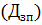 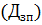 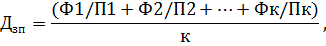 где:  - показатель достижения плановых значений показателей муниципальной программы;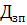 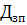 к - количество показателей программы (определяется в соответствии с таблице № 1);Ф - фактические значения показателей программы за рассматриваемый период;П - планируемые значения достижения показателей муниципальной программы за рассматриваемый период (определяются в соответствии с показателями таблицы № 1);- Эффективности использования средств местного бюджета:Оценка эффективности использования средств местного бюджета рассчитывается как: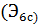 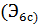 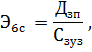 где:  - показатель эффективности использования бюджетных средств;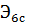 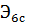  - показатель достижения целей и решения задач муниципальной программы; - показатель степени выполнения запланированного уровня затрат, который рассчитывается по формуле: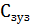 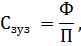 где: Ф - фактическое использование бюджетных средств в рассматриваемом периоде на реализацию муниципальной программы;П - планируемые расходы местного бюджета на реализацию муниципальной программы.Эффективность будет тем выше, чем выше уровень достижения плановых значений показателей (индикаторов) и ниже уровень использования бюджетных средств;- Степени своевременности реализации мероприятий муниципальной программы:Оценка степени своевременности реализации мероприятий муниципальной программы  производится по формуле: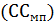 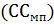 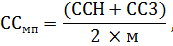 где:  - степень своевременности реализации мероприятий муниципальной программы (процентов);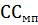 ССН - количество мероприятий, выполненных с соблюдением установленных плановых сроков начала реализации;ССЗ - количество мероприятий муниципальной программы, завершенных с соблюдением установленных сроков;м - количество мероприятий муниципальной программы (определяется на основании данных таблицы № 1)Показатель количества проводимых мероприятий определяется по формуле:Кпм = КпмОГ / КпмПГ х100%где, Кпм  - количество проводимых мероприятий, КпмОГ - количество проводимых мероприятий отчетного года, КпмПГ - количество мероприятий последующего года. Заказчик  ПрограммыАдминистрация Булзинского сельского поселения Разработчик ПрограммыАдминистрация Булзинского сельского поселенияИсполнитель мероприятий ПрограммыАдминистрация Булзинского сельского поселенияНаименование Программы      Муниципальная программа «Обеспечение пожарной безопасности на территории  Булзинского сельского поселения Каслинского муниципального района на 2024-2026 года».Цель Программы            Усиление системы противопожарной защиты Булзинского сельского поселения, создание необходимых условий для укрепления пожарной безопасности, снижение гибели, травматизма людей на пожарах, уменьшение материального ущерба от пожаровЗадачи Программы          - Совершенствование нормативной, правовой, методической и технической базы по обеспечению предупреждения пожаров в жилом секторе, общественных и производственных зданиях;- Повышение готовности добровольной пожарной охраны к тушению пожаров и ведению аварийно-спасательных работ;- Реализация первоочередных мер по противопожарной защите жилья, муниципальных учреждений, объектов культуры, иных объектов массового нахождения людей;- Совершенствование противопожарной пропаганды при использовании средств массовой информации, наглядной агитации, листовок, личных бесед с гражданами, достижение в этом направлении стопроцентного охвата населения;Целевые индикаторы       
и показатели             - Укрепление противопожарного состояния учреждений, жилого фонда, территории сельского  поселения поселения;- Разработка и утверждение комплекса мероприятий по обеспечению пожарной безопасности муниципального  жилищного фонда и частного жилья (на следующий год);- Организация пожарно-технического обследования – ведение текущего мониторинга состояния пожарной безопасности муниципальных учреждений, объектов жилого   сектора;- Обеспеченность членов ДПО противопожарным инвентарем.Сроки реализации         2023-2025 годы Объемы и источники       
финансирования           Общий объем финансирования Программы           
на 2024  составляет  - 0,0 тыс. рублей,
2025 год составляет – 0,0  тыс. рублей, 2026 год составляет – 0,0 тыс. рублей  в том числе за счет средств:                   
бюджета поселения 2024 год –  0,0 тыс. рублей; 2025 год –0,0  тыс. рублей; 2026 год – 0,0 тыс. рублейОжидаемые конечные       
результаты реализации    
Программы и показатели   
социально-экономической  
эффективности            В результате выполнения намеченных мероприятий Программы предполагается уменьшить количество травмированных и погибших при пожаре людей, обеспечить сокращение общего количества пожаров и материальных потерь от них№ п/п Цели, задачи муниципальной программы, наименование и единица измерения целевого показателя         Значения целевого показателя по годам Значения целевого показателя по годам Значения целевого показателя по годам Значения целевого показателя по годам Значения целевого показателя по годам Значения целевого показателя по годам Значения целевого показателя по годам Значения целевого показателя по годам 20242025202520252025202520261 2 34 4 4 4 4 5 1.    Цель 1  Усиление системы противопожарной защиты Булзинского сельского поселения, создание необходимых условий для укрепления пожарной безопасности, снижение гибели, травматизма людей на пожарах, уменьшение материального ущерба от пожаров.Цель 1  Усиление системы противопожарной защиты Булзинского сельского поселения, создание необходимых условий для укрепления пожарной безопасности, снижение гибели, травматизма людей на пожарах, уменьшение материального ущерба от пожаров.Цель 1  Усиление системы противопожарной защиты Булзинского сельского поселения, создание необходимых условий для укрепления пожарной безопасности, снижение гибели, травматизма людей на пожарах, уменьшение материального ущерба от пожаров.Цель 1  Усиление системы противопожарной защиты Булзинского сельского поселения, создание необходимых условий для укрепления пожарной безопасности, снижение гибели, травматизма людей на пожарах, уменьшение материального ущерба от пожаров.Цель 1  Усиление системы противопожарной защиты Булзинского сельского поселения, создание необходимых условий для укрепления пожарной безопасности, снижение гибели, травматизма людей на пожарах, уменьшение материального ущерба от пожаров.Цель 1  Усиление системы противопожарной защиты Булзинского сельского поселения, создание необходимых условий для укрепления пожарной безопасности, снижение гибели, травматизма людей на пожарах, уменьшение материального ущерба от пожаров.Цель 1  Усиление системы противопожарной защиты Булзинского сельского поселения, создание необходимых условий для укрепления пожарной безопасности, снижение гибели, травматизма людей на пожарах, уменьшение материального ущерба от пожаров.Цель 1  Усиление системы противопожарной защиты Булзинского сельского поселения, создание необходимых условий для укрепления пожарной безопасности, снижение гибели, травматизма людей на пожарах, уменьшение материального ущерба от пожаров.Цель 1  Усиление системы противопожарной защиты Булзинского сельского поселения, создание необходимых условий для укрепления пожарной безопасности, снижение гибели, травматизма людей на пожарах, уменьшение материального ущерба от пожаров.1.1.  Задача 1. Совершенствование нормативной, правовой, методической и технической базы по обеспечению предупреждения пожаров в жилом секторе, общественных и производственных зданияхЗадача 1. Совершенствование нормативной, правовой, методической и технической базы по обеспечению предупреждения пожаров в жилом секторе, общественных и производственных зданияхЗадача 1. Совершенствование нормативной, правовой, методической и технической базы по обеспечению предупреждения пожаров в жилом секторе, общественных и производственных зданияхЗадача 1. Совершенствование нормативной, правовой, методической и технической базы по обеспечению предупреждения пожаров в жилом секторе, общественных и производственных зданияхЗадача 1. Совершенствование нормативной, правовой, методической и технической базы по обеспечению предупреждения пожаров в жилом секторе, общественных и производственных зданияхЗадача 1. Совершенствование нормативной, правовой, методической и технической базы по обеспечению предупреждения пожаров в жилом секторе, общественных и производственных зданияхЗадача 1. Совершенствование нормативной, правовой, методической и технической базы по обеспечению предупреждения пожаров в жилом секторе, общественных и производственных зданияхЗадача 1. Совершенствование нормативной, правовой, методической и технической базы по обеспечению предупреждения пожаров в жилом секторе, общественных и производственных зданияхЗадача 1. Совершенствование нормативной, правовой, методической и технической базы по обеспечению предупреждения пожаров в жилом секторе, общественных и производственных зданиях1.1.1.Показатель 1: Разработка и утверждение комплекса мероприятий по обеспечению пожарной безопасности муниципального  жилищного фонда и частного жилья (на следующий год), шт.1111111 1.1.2.Показатель 2: Организация пожарно-технического обследования – ведение текущего мониторинга состояния пожарной безопасности муниципальных учреждений, объектов жилого   сектора, раз22222221.2Задача 2. Повышение готовности добровольной пожарной охраны к тушению пожаров и ведению аварийно-спасательных работЗадача 2. Повышение готовности добровольной пожарной охраны к тушению пожаров и ведению аварийно-спасательных работЗадача 2. Повышение готовности добровольной пожарной охраны к тушению пожаров и ведению аварийно-спасательных работЗадача 2. Повышение готовности добровольной пожарной охраны к тушению пожаров и ведению аварийно-спасательных работЗадача 2. Повышение готовности добровольной пожарной охраны к тушению пожаров и ведению аварийно-спасательных работЗадача 2. Повышение готовности добровольной пожарной охраны к тушению пожаров и ведению аварийно-спасательных работЗадача 2. Повышение готовности добровольной пожарной охраны к тушению пожаров и ведению аварийно-спасательных работЗадача 2. Повышение готовности добровольной пожарной охраны к тушению пожаров и ведению аварийно-спасательных работЗадача 2. Повышение готовности добровольной пожарной охраны к тушению пожаров и ведению аварийно-спасательных работ1.2.1.Показатель 1: Обеспеченность членов ДПО противопожарным инвентарем, %7070808080801001.3.Задача 3. Реализация первоочередных мер по противопожарной защите жилья, муниципальных учреждений, объектов культуры, иных объектов массового нахождения людейЗадача 3. Реализация первоочередных мер по противопожарной защите жилья, муниципальных учреждений, объектов культуры, иных объектов массового нахождения людейЗадача 3. Реализация первоочередных мер по противопожарной защите жилья, муниципальных учреждений, объектов культуры, иных объектов массового нахождения людейЗадача 3. Реализация первоочередных мер по противопожарной защите жилья, муниципальных учреждений, объектов культуры, иных объектов массового нахождения людейЗадача 3. Реализация первоочередных мер по противопожарной защите жилья, муниципальных учреждений, объектов культуры, иных объектов массового нахождения людейЗадача 3. Реализация первоочередных мер по противопожарной защите жилья, муниципальных учреждений, объектов культуры, иных объектов массового нахождения людейЗадача 3. Реализация первоочередных мер по противопожарной защите жилья, муниципальных учреждений, объектов культуры, иных объектов массового нахождения людейЗадача 3. Реализация первоочередных мер по противопожарной защите жилья, муниципальных учреждений, объектов культуры, иных объектов массового нахождения людейЗадача 3. Реализация первоочередных мер по противопожарной защите жилья, муниципальных учреждений, объектов культуры, иных объектов массового нахождения людей1.3.1.Показатель 1: Очистка от мусора, заполнение водой, утепление на зимний период существующих искусственных пожарных водоемов, шт.55555551.3.2.Показатель 2: Укрепление противопожарного состояния учреждений, жилого фонда, территории сельского  поселения поселения, % выполнения 60 60 60 607070701.3.3.Показатель 3: Выполнение комплекса противопожарных мероприятий в жилом фонде малообеспеченных граждан, % выполнения707070708080801.3.4.Показатель 4: Выкос сухой травы на пустырях и заброшенных участках, % выполнения808080809090901.3.5.Показатель 5: Создание  минерализованных полос между селами и прилегающей территорией и их содержание, % выполнения1001001001001001001001.4.Задача 4. Совершенствование противопожарной пропаганды при использовании средств массовой информации, наглядной агитации, листовок, личных бесед с гражданами, достижение в этом направлении стопроцентного охвата населенияЗадача 4. Совершенствование противопожарной пропаганды при использовании средств массовой информации, наглядной агитации, листовок, личных бесед с гражданами, достижение в этом направлении стопроцентного охвата населенияЗадача 4. Совершенствование противопожарной пропаганды при использовании средств массовой информации, наглядной агитации, листовок, личных бесед с гражданами, достижение в этом направлении стопроцентного охвата населенияЗадача 4. Совершенствование противопожарной пропаганды при использовании средств массовой информации, наглядной агитации, листовок, личных бесед с гражданами, достижение в этом направлении стопроцентного охвата населенияЗадача 4. Совершенствование противопожарной пропаганды при использовании средств массовой информации, наглядной агитации, листовок, личных бесед с гражданами, достижение в этом направлении стопроцентного охвата населенияЗадача 4. Совершенствование противопожарной пропаганды при использовании средств массовой информации, наглядной агитации, листовок, личных бесед с гражданами, достижение в этом направлении стопроцентного охвата населенияЗадача 4. Совершенствование противопожарной пропаганды при использовании средств массовой информации, наглядной агитации, листовок, личных бесед с гражданами, достижение в этом направлении стопроцентного охвата населенияЗадача 4. Совершенствование противопожарной пропаганды при использовании средств массовой информации, наглядной агитации, листовок, личных бесед с гражданами, достижение в этом направлении стопроцентного охвата населенияЗадача 4. Совершенствование противопожарной пропаганды при использовании средств массовой информации, наглядной агитации, листовок, личных бесед с гражданами, достижение в этом направлении стопроцентного охвата населения1.4.1.Показатель 1: Информационное обеспечение, противопожарная пропаганда мер пожарной безопасности, % охвата населения100100 100 100 100 100 100     Год Источник финансирования Источник финансирования Источник финансирования Источник финансирования Источник финансирования Источник финансирования областной  бюджет федеральный бюджет бюджетмуниципального района внебюджетные средства бюджет сельскогопоселениявсего 1 2 3 4 5 6 7 2024----100,0 100,0 2025----100,0 100,0 2026----100,0 100,0 МероприятияИсточник финансирования Объем финансирования (тыс. руб.),Объем финансирования (тыс. руб.),Объем финансирования (тыс. руб.),Объем финансирования (тыс. руб.),Объем финансирования (тыс. руб.),Объем финансирования (тыс. руб.),Срок исполнения Срок исполнения Исполнитель Исполнитель 2024 2025 2026 1.Организационное обеспечение реализации Программы Бюджет сельского поселения  1.1 Разработка и утверждение комплекса мероприятий по обеспечению пожарной безопасности муниципального  жилищного фонда и частного жилья (на следующий год)3 квартал текущего года 3 квартал текущего года АдминистрацияБулзинского сельского поселенияАдминистрацияБулзинского сельского поселения1.2 Организация пожарно-технического обследования - ведение текущего мониторинга состояния пожарной безопасности муниципальных учреждений, объектов жилого   сектора В соответствии с утвержденным планом-графиком В соответствии с утвержденным планом-графиком АдминистрацияБулзинского сельского поселенияАдминистрацияБулзинского сельского поселения2.Очистка от мусора, заполнение водой, утепление на зимний период существующих искусственных пожарных водоемов Бюджет сельского поселения  3 квартал текущего года 3 квартал текущего года АдминистрацияБулзинского сельского поселенияАдминистрацияБулзинского сельского поселения3. Укрепление противопожарного состояния учреждений, жилого фонда, территории сельского  поселения Бюджет сельского поселения  2-3квартал текущего года 2-3квартал текущего года АдминистрацияБулзинского сельского поселения АдминистрацияБулзинского сельского поселения 4 Приобретение противопожарного инвентаря Бюджет сельского поселения  Весь период Весь период АдминистрацияБулзинского сельского поселения АдминистрацияБулзинского сельского поселения 5Выполнение комплекса противопожарных мероприятий в жилом фонде малообеспеченных граждан Бюджет сельского поселения Ежегодно в весенний и осенний периоды Ежегодно в весенний и осенний периоды АдминистрацияБулзинского сельского поселения АдминистрацияБулзинского сельского поселения 6 Выкос сухой травы на пустырях и заброшенных участках Бюджет сельского поселения Весной и сенью Весной и сенью АдминистрацияБулзинского сельского поселения АдминистрацияБулзинского сельского поселения 7 Информационное обеспечение, противопожарная пропаганда мер пожарной безопасности Бюджет сельского поселения  Весь период Весь период АдминистрацияБулзинского сельского поселения АдминистрацияБулзинского сельского поселения 8Создание  минерализованных полос между селами и прилегающей территорией.Бюджет сельского поселения Весной и сеньюВесной и сеньюАдминистрацияБулзинского сельского поселения АдминистрацияБулзинского сельского поселения    Итого  за  весь  период:   Итого  за  весь  период:   Итого  за  весь  период: